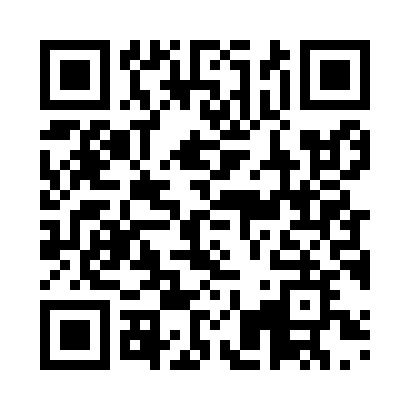 Prayer times for Asahikawa, JapanWed 1 May 2024 - Fri 31 May 2024High Latitude Method: NonePrayer Calculation Method: Muslim World LeagueAsar Calculation Method: ShafiPrayer times provided by https://www.salahtimes.comDateDayFajrSunriseDhuhrAsrMaghribIsha1Wed2:294:2311:283:226:338:192Thu2:274:2111:283:236:348:213Fri2:254:2011:273:236:368:234Sat2:234:1911:273:246:378:255Sun2:214:1711:273:246:388:266Mon2:194:1611:273:246:398:287Tue2:174:1511:273:256:408:308Wed2:154:1311:273:256:418:329Thu2:134:1211:273:256:428:3410Fri2:114:1111:273:266:448:3511Sat2:094:1011:273:266:458:3712Sun2:074:0811:273:266:468:3913Mon2:064:0711:273:276:478:4114Tue2:044:0611:273:276:488:4215Wed2:024:0511:273:286:498:4416Thu2:004:0411:273:286:508:4617Fri1:584:0311:273:286:518:4818Sat1:564:0211:273:296:528:4919Sun1:554:0111:273:296:538:5120Mon1:534:0011:273:296:548:5321Tue1:513:5911:273:306:568:5522Wed1:503:5811:273:306:578:5623Thu1:483:5811:273:306:588:5824Fri1:473:5711:273:316:588:5925Sat1:453:5611:283:316:599:0126Sun1:443:5511:283:317:009:0327Mon1:423:5511:283:327:019:0428Tue1:413:5411:283:327:029:0629Wed1:393:5311:283:327:039:0730Thu1:383:5311:283:337:049:0931Fri1:373:5211:283:337:059:10